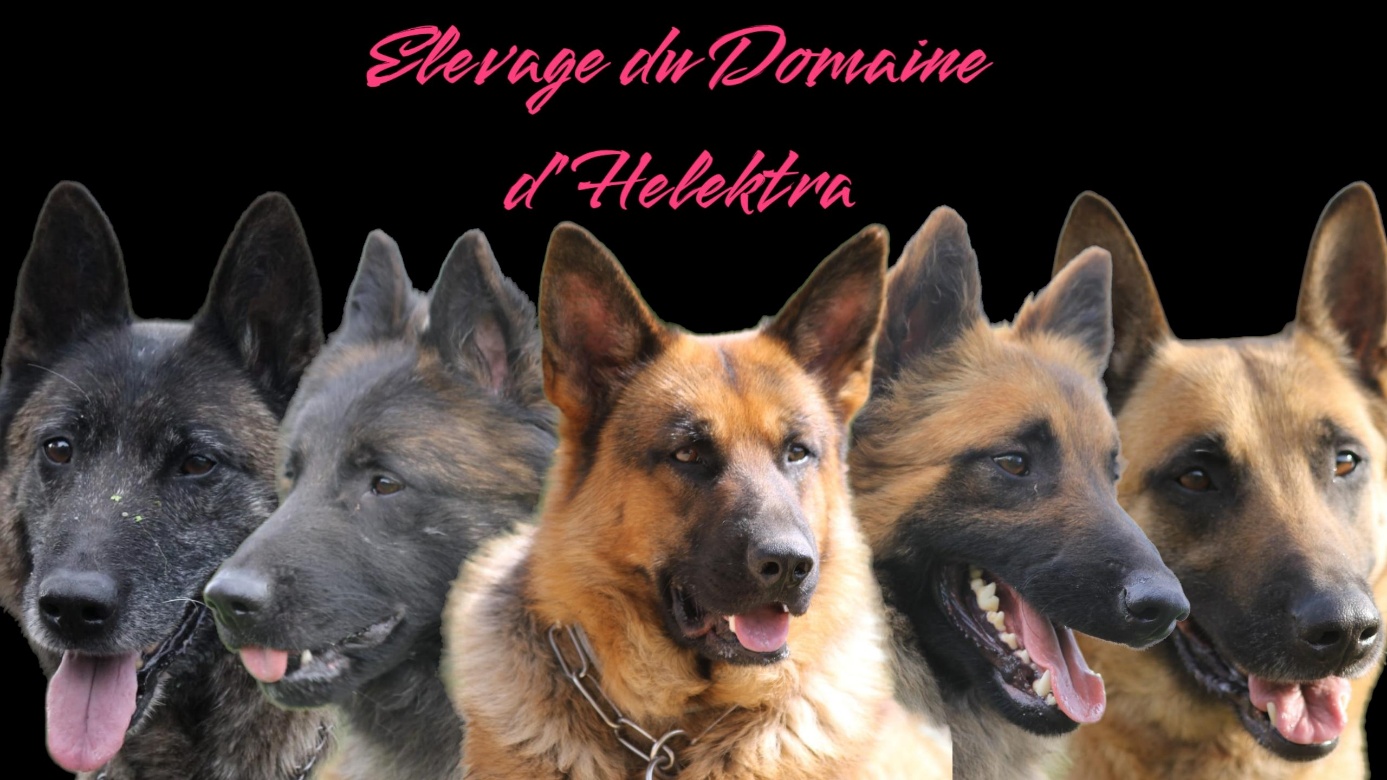 Questionnaire pré-visite chiotsNom :Prénom :Adresse :N° de téléphone :Avez-vous déjà évalué le temps, les dépenses et les responsabilités impliqués dans les soins d'un chien pendant 12 à 15 ans ? -temps hors balade: -temps de balade :-budget : De combien de membres est composée votre famille ? Sont-ils tous d’accord pour acquérir un chien ? Qui va s’occuper du chien ?Quelqu’un dans votre famille est-il allergique aux chiens ?Comment et pourquoi avez-vous choisi un malinois par rapport à d’autres races ? Quelles sont les qualités spécifiques d’un berger belge qui vous intéressent ? Combien de temps va-t-il rester seul en moyenne par jour ?Quelle profession exercez-vous ?Travaillez vous à temps plein ? Rentrez vous le midi ?Avez-vous déjà eu un chien avant ? Aviez vous rencontré des difficultés avec lui ?Votre chien aura-t-il l’occasion de rencontrer régulièrement des congénères ? Etes vous prêts à vous  organiser pour lui permettre de faire des rencontres régulières ? A quel rythme ?Quelle sera la place du chien dans votre maison ? Comment considérez-vous le chien au sein de la famille ?Que pensez vous d’un chien qui monte sur le canapé ?Quel type d’éducation souhaitez vous donner au chien ?Est-ce que votre famille voyage souvent et comment le chien serait pris en charge pendant votre absence ? Pourquoi avez-vous besoin de ce chiot (chien) ?Pouvez-vous me décrire les besoins élémentaires d’un malinois  ? Préférez-vous un mâle ou une femelle ? Pourquoi ? Quelles activités suivantes vous intéresse avec votre malinois (Exposition de beauté, Agility, Obéissance, troupeau, ring, autre) ? Êtes-vous intéressé pour faire reproduire votre chien ?Qu’attendez-vous d’un éleveur ? Quels sont les critères selon vous d’un bon élevage ?Comment avez-vous connu mon élevage et pourquoi l’avoir choisi ?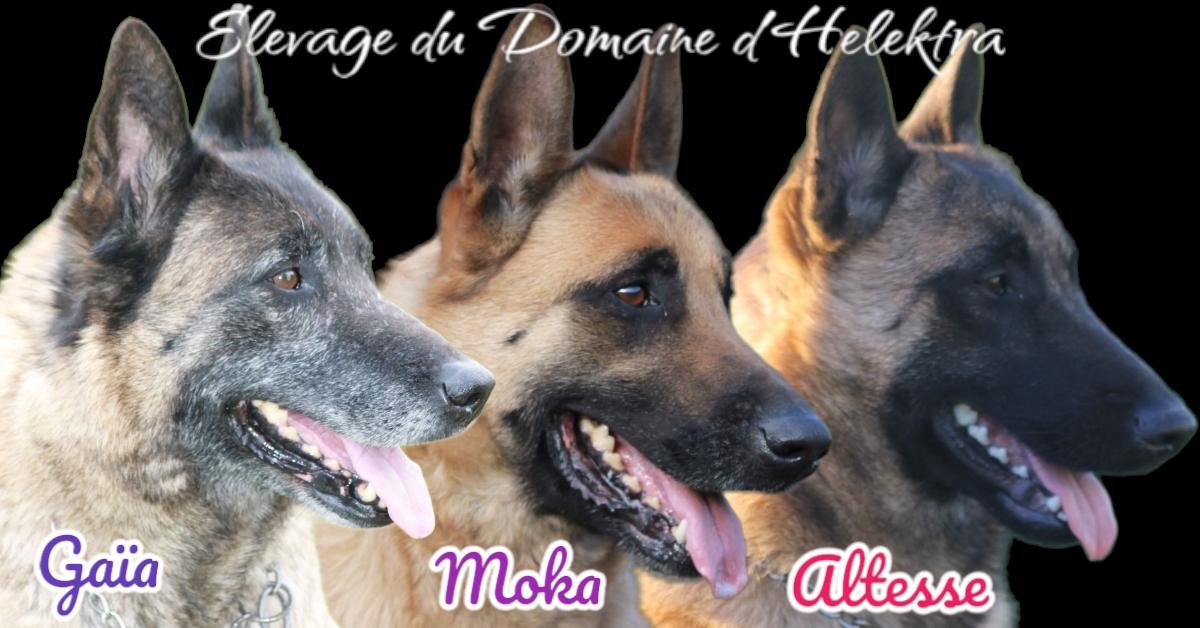 